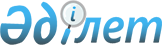 О бюджете района Аққулы на 2022 - 2024 годыРешение маслихата района Аққулы Павлодарской области от 24 декабря 2021 года № 52/11. Зарегистрировано в Министерстве юстиции Республики Казахстан 27 декабря 2021 года № 26046.
      Сноска. Вводится в действие с 01.01.2022 в соответствии с пунктом 8 настоящего решения.
      В соответствии с пунктом 2 статьи 75 Бюджетного Кодекса Республики Казахстан, подпунктом 1) пункта 1 статьи 6 Закона Республики Казахстан "О местном государственном управлении и самоуправлении в Республике Казахстан", маслихат района Аққулы РЕШИЛ:
      1. Утвердить бюджет района Аққулы на 2022-2024 годы согласно приложениям 1, 2, 3 соответственно, в том числе на 2022 год в следующих объемах:
      1) доходы – 7808549 тысяч тенге, в том числе:
      налоговые поступления – 677692 тысячи тенге;
      неналоговые поступления – 12192 тысяч тенге;
      поступления от продажи основного капитала – 1060 тысяч тенге;
      поступления трансфертов – 7117605 тысяч тенге;
      2) затраты – 7943659 тысяч тенге;
      3) чистое бюджетное кредитование – 54905 тысяч тенге, в том числе:
      бюджетные кредиты – 91890 тысяч тенге;
      погашение бюджетных кредитов – 36985 тысяч тенге;
      4) сальдо по операциям с финансовыми активами – равно нулю;
      5) дефицит (профицит) бюджета – - 190015 тысяч тенге;
      6) финансирование дефицита (использование профицита) бюджета – 190015 тысяч тенге.
      Сноска. Пункт 1 - в редакции решения маслихата района Аққулы Павлодарской области от 15.11.2022 № 104/22 (вводится в действие с 01.01.2022).


      2. Учесть в бюджете района Аққулы на 2022 год объем субвенции, передаваемой из областного бюджета 3667516 тысяч тенге.
      3. Предусмотреть в бюджете района на 2022 год объемы субвенций, передаваемых из районного бюджета в бюджеты сельских округов, в общей сумме 368 889 тысяч тенге, в том числе:
      Сельский округ Аққулы – 51 996 тысяч тенге;
      Баймульдинский сельский округ – 29 873 тысяч тенге;
      Жамбылский сельский округ – 34 240 тысяч тенге;
      Кызылагашский сельский округ – 31 490 тысяч тенге;
      Сельский округ Қарақала – 42 103 тысяч тенге;
      Майкарагайский сельский округ – 28 547 тысяч тенге;
      Малыбайский сельский округ – 38 276 тысяч тенге;
      Шакинский сельский округ –30 816 тысяч тенге;
      Шарбактинский сельский округ – 33 786 тысяч тенге;
      Ямышевский сельский округ – 47 762 тысяч тенге.
      4. Предусмотреть в бюджете района на 2023 год объемы субвенций, передаваемых из районного бюджета в бюджеты сельских округов, в общей сумме 349 599 тысяч тенге, в том числе:
      Сельский округ Аққулы – 39 672 тысяч тенге;
      Баймульдинский сельский округ – 30 884 тысяч тенге;
      Жамбылский сельский округ – 26 550 тысяч тенге;
      Кызылагашский сельский округ – 33 267 тысяч тенге;
      Сельский округ Қарақала– 28 164 тысяч тенге;
      Майкарагайский сельский округ – 29 255 тысяч тенге;
      Малыбайский сельский округ – 34 118 тысяч тенге;
      Шакинский сельский округ – 24 956 тысяч тенге;
      Шарбактинский сельский округ – 35 626 тысяч тенге;
      Ямышевский сельский округ – 67 107 тысяч тенге.
      5. Предусмотреть в бюджете района на 2024 год объемы субвенций, передаваемых из районного бюджета в бюджеты сельских округов, в общей сумме 364 582 тысяч тенге, в том числе:
      Сельский округ Аққулы – 38 059 тысяч тенге;
      Баймульдинский сельский округ – 31 972 тысяч тенге;
      Жамбылский сельский округ – 27 265 тысяч тенге;
      Кызылагашский сельский округ – 35 376 тысяч тенге;
      Сельский округ Қарақала – 30 567 тысяч тенге;
      Майкарагайский сельский округ – 31 218 тысяч тенге;
      Малыбайский сельский округ – 37 038 тысяч тенге;
      Шакинский сельский округ – 27 394 тысяч тенге;
      Шарбактинский сельский округ – 52 476 тысяч тенге;
      Ямышевский сельский округ – 53 217 тысяч тенге.
      6. Утвердить на 2022 год резерв местного исполнительного органа в сумме 11911 тысяч тенге.
      7. Учесть в районном бюджете целевые текущие трансферты на 2022 год бюджетам сельских округов в следующих объемах:
      11321 тысяч тенге – на повышение заработной платы отдельных категорий гражданских служащих;
      43744 тысяч тенге – на расходы капитального характера в сфере спорта;
      121849 тысяч тенге – на реализацию мероприятий по социальной и инженерной инфраструктуре в Кызылагашском сельском округе в рамках проекта "Ауыл-Ел бесігі";
      69745 тысяч тенге – на реализацию мероприятий по социальной и инженерной инфраструктуре в сельском округе Қарақала в рамках проекта "Ауыл-Ел бесігі";
      8594 тысяч тенге – на расходы текущего и капитального характера в сфере жилищно-коммунального хозяйства;
      31290 тысяч тенге – на расходы текущего и капитального характера в сфере транспорт и коммуникации;
      5645 тысяч тенге – на расходы текущего характера;
      5262 тысяч тенге – на выплату премии государственных служащих сельских округов.
      Сноска. Пункт 7 - в редакции решения маслихата района Аққулы Павлодарской области от 15.11.2022 № 104/22 (вводится в действие с 01.01.2022).


      8. Настоящее решение вводится в действие с 1 января 2022 года.
      Секретарь маслихата района Аққулы       К. Есимов Районный бюджет на 2022 год (с изменениями)
      Сноска. Приложение 1 - в редакции решения маслихата района Аққулы Павлодарской области от 15.11.2022 № 104/22 (вводится в действие с 01.01.2022). Районный бюджет на 2023 год Районный бюджет на 2024 год
					© 2012. РГП на ПХВ «Институт законодательства и правовой информации Республики Казахстан» Министерства юстиции Республики Казахстан
				Приложение 1
к решению маслихата
района Аққулы от
24 декабря 2021 года
№ 52/11
Категория
Категория
Категория
Категория
Сумма (тысяч тенге)
Класс
Класс
Класс
Сумма (тысяч тенге)
Подкласс
Подкласс
Сумма (тысяч тенге)
Наименование
Сумма (тысяч тенге)
1
2
3
4
5
1. Доходы
7808549
1
Налоговые поступления
677692
01
Подоходный налог 
339892
1
Корпоративный подоходный налог
5173
2
Индивидуальный подоходный налог
334719
03
Социальный налог
247869
1
Социальный налог
247869
04
Налоги на собственность
78096
1
Налоги на имущество 
78096
05
Внутренние налоги на товары, работы и услуги
9445
2
Акцизы
909
3
Поступления за использование природных и других ресурсов
5912
4
Сборы за ведение предпринимательской и профессиональной деятельности
2624
08
Обязательные платежи, взимаемые за совершение юридически значимых действий и (или) выдачу документов уполномоченными на то государственными органами или должностными лицами
2390
1
Государственная пошлина
2390
2
Неналоговые поступления
12192
01
Доходы от государственной собственности
3104
5
Доходы от аренды имущества, находящегося в государственной собственности
3064
7
Вознаграждения по кредитам, выданным из государственного бюджета
40
06
Прочие неналоговые поступления
9088
1
Другие неналоговые поступления в местный бюджет
9088
3
Поступления от продажи основного капитала
1060
01
Продажа государственного имущества, закрепленного за государственными учреждениями
1060
1
Продажа государственного имущества, закрепленного за государственными учреждениями
1060
4
Поступления трансфертов
7117605
01
Трансферты из нижестоящих органов государственного управления
4048
3
Трансферты из бюджетов городов районного значения, сел, поселков, сельских округов
4048
02
Трансферты из вышестоящих органов государственного управления
7113557
2
Трансферты из областного бюджета
7113557
Функциональная группа
Функциональная группа
Функциональная группа
Функциональная группа
Функциональная группа
Сумма (тысяч тенге)
Функциональная подгруппа
Функциональная подгруппа
Функциональная подгруппа
Функциональная подгруппа
Сумма (тысяч тенге)
Администратор бюджетной программы
Администратор бюджетной программы
Администратор бюджетной программы
Сумма (тысяч тенге)
Программа
Программа
Сумма (тысяч тенге)
Наименование
Сумма (тысяч тенге)
1
2
3
4
5
6
2. Затраты
7 943 659
01
Государственные услуги общего характера
648 171
1
Представительные, исполнительные и другие органы, выполняющие общие функции государственного управления
236 527
112
Аппарат маслихата района (города областного значения)
45 728
001
Услуги по обеспечению деятельности маслихата района (города областного значения)
43 956
005
Повышение эффективности деятельности депутатов маслихатов
1 772
122
Аппарат акима района (города областного значения)
190 799
001
Услуги по обеспечению деятельности акима района (города областного значения)
183 140
003
Капитальные расходы государственного органа 
2014
113
Целевые текущие трансферты нижестоящим бюджетам
5645
2
Финансовая деятельность
48 533
452
Отдел финансов района (города областного значения)
48 533
001
Услуги по реализации государственной политики в области исполнения бюджета и управления коммунальной собственностью района (города областного значения)
31 369
003
Проведение оценки имущества в целях налогообложения
541
010
Приватизация, управление коммунальным имуществом, постприватизационная деятельность и регулирование споров, связанных с этим
40
113
Целевые текущие трансферты нижестоящим бюджетам
16 583
5
Планирование и статистическая деятельность
41 143
453
Отдел экономики и бюджетного планирования района (города областного значения)
41 143
001
Услуги по реализации государственной политики в области формирования и развития экономической политики, системы государственного планирования
41 143
9
Прочие государственные услуги общего характера
321 968
454
Отдел предпринимательства и сельского хозяйства района (города областного значения)
40 956
001
Услуги по реализации государственной политики на местном уровне в области развития предпринимательства и сельского хозяйства
40 578
007
Капитальные расходы государственного органа
378
810
Отдел реального сектора экономики района (города областного значения)
281 012
001
Услуги по реализации государственной политики на местном уровне в области жилищно-коммунального хозяйства, пассажирского транспорта, автомобильных дорог, строительства, архитектуры и градостроительства 
49 534
113
Целевые текущие трансферты нижестоящим бюджетам
231 478
02
Оборона
20 090
1
Военные нужды
10 181
122
Аппарат акима района (города областного значения)
10 181
005
Мероприятия в рамках исполнения всеобщей воинской обязанности
10 181
2
Организация работы по чрезвычайным ситуациям
9 909
122
Аппарат акима района (города областного значения)
9 909
007
Мероприятия по профилактике и тушению степных пожаров районного (городского) масштаба, а также пожаров в населенных пунктах, в которых не созданы органы государственной противопожарной службы
9 909
03
Общественный порядок, безопасность, правовая, судебная, уголовно-исполнительная деятельность
2 500
9
Прочие услуги в области общественного порядка и безопасности
2 500
810
Отдел реального сектора экономики района (города областного значения)
2 500
021
Обеспечение безопасности дорожного движения в населенных пунктах
2 500
06
Социальная помощь и социальное обеспечение
617 172
1
Социальное обеспечение
77 075
451
Отдел занятости и социальных программ района (города областного значения)
77 075
005
Государственная адресная социальная помощь
77 075
2
Социальная помощь
464 455
451
Отдел занятости и социальных программ района (города областного значения)
464 455
002
Программа занятости
262 726
004
Оказание социальной помощи на приобретение топлива специалистам здравоохранения, образования, социального обеспечения, культуры, спорта и ветеринарии в сельской местности в соответствии с законодательством Республики Казахстан
17 840
007
Социальная помощь отдельным категориям нуждающихся граждан по решениям местных представительных органов
42 899
010
Материальное обеспечение детей-инвалидов, воспитывающихся и обучающихся на дому
639
014
Оказание социальной помощи нуждающимся гражданам на дому
45 334
017
Обеспечение нуждающихся инвалидов протезно-ортопедическими, сурдотехническими и тифлотехническими средствами, специальными средствами передвижения, обязательными гигиеническими средствами, а также предоставление услуг санаторно-курортного лечения, специалиста жестового языка, индивидуальных помощников в соответствии с индивидуальной программой реабилитации инвалида
35 268
023
Обеспечение деятельности центров занятости населения
59 749
9
Прочие услуги в области социальной помощи и социального обеспечения
75 642
451
Отдел занятости и социальных программ района (города областного значения)
75 642
001
Услуги по реализации государственной политики на местном уровне в области обеспечения занятости и реализации социальных программ для населения
35 309
011
Оплата услуг по зачислению, выплате и доставке пособий и других социальных выплат
1 350
050
Обеспечение прав и улучшение качества жизни инвалидов в Республике Казахстан
18 699
054
Размещение государственного социального заказа в неправительственных организациях
18 739
067
Капитальные расходы подведомственных государственных учреждений и организаций 
1 545
07
Жилищно-коммунальное хозяйство
1 624 062
1
Жилищное хозяйство
29 201
810
Отдел реального сектора экономики района (города областного значения)
29 201
004
Обеспечение жильем отдельных категорий граждан
25 000
008
Организация сохранения государственного жилищного фонда
4 201
2
Коммунальное хозяйство
1 586 773
810
Отдел реального сектора экономики района (города областного значения)
1 586 773
012
Функционирование системы водоснабжения и водоотведения
82 593
026
Организация эксплуатации тепловых сетей, находящихся в коммунальной собственности районов (городов областного значения)
2 000
058
Развитие системы водоснабжения и водоотведения в сельских населенных пунктах
1 502 180
3
Благоустройство населенных пунктов
8 088
810
Отдел реального сектора экономики района (города областного значения)
8 088
016
Обеспечение санитарии населенных пунктов
8 088
08
Культура, спорт, туризм и информационное пространство
504 374
1
Деятельность в области культуры
258 113
802
Отдел культуры, физической культуры и спорта района (города областного значения)
258 113
005
Поддержка культурно-досуговой работы
258 113
2
Спорт
6 075
802
Отдел культуры, физической культуры и спорта района (города областного значения)
2 500
007
Проведение спортивных соревнований на районном (города областного значения) уровне
1 500
008
Подготовка и участие членов сборных команд района (города областного значения) по различным видам спорта на областных спортивных соревнованиях
1 000
810
Отдел реального сектора экономики района (города областного значения)
3 575
014
Развитие объектов спорта
3 575
3
Информационное пространство
95 209
470
Отдел внутренней политики и развития языков района (города областного значения)
19 206
005
Услуги по проведению государственной информационной политики 
18 400
008
Развитие государственного языка и других языков народа Казахстана
806
802
Отдел культуры, физической культуры и спорта района (города областного значения)
76 003
004
Функционирование районных (городских) библиотек
76 003
9
Прочие услуги по организации культуры, спорта, туризма и информационного пространства
144 977
470
Отдел внутренней политики и развития языков района (города областного значения)
64 574
001
Услуги по реализации государственной политики на местном уровне в области информации, укрепления государственности и формирования социального оптимизма граждан, развития языков
39 136
004
Реализация мероприятий в сфере молодежной политики
25 438
802
Отдел культуры, физической культуры и спорта района (города областного значения)
80 403
001
Услуги по реализации государственной политики на местном уровне в области культуры, физической культуры и спорта 
22 418
003
Капитальные расходы государственного органа
1 160
032
Капитальные расходы подведомственных государственных учреждений и организаций
13 081
113
Целевые текущие трансферты нижестоящим бюджетам
43 744
10
Сельское, водное, лесное, рыбное хозяйство, особо охраняемые природные территории, охрана окружающей среды и животного мира, земельные отношения
57 640
6
Земельные отношения
26 269
463
Отдел земельных отношений района (города областного значения)
26 269
001
Услуги по реализации государственной политики в области регулирования земельных отношений на территории района (города областного значения)
24 652
006
Землеустройство, проводимое при установлении границ районов, городов областного значения, районного значения, сельских округов, поселков, сел
921
007
Капитальные расходы государственного органа 
696
9
Прочие услуги в области сельского, водного, лесного, рыбного хозяйства, охраны окружающей среды и земельных отношений
31 371
453
Отдел экономики и бюджетного планирования района (города областного значения)
31 371
099
Реализация мер по оказанию социальной поддержки специалистов
31 371
12
Транспорт и коммуникации
1 378 711
1
Автомобильный транспорт
1 372 111
810
Отдел реального сектора экономики района (города областного значения)
1 372 111
043
Обеспечение функционирования автомобильных дорог
75 503
044
Капитальный и средний ремонт автомобильных дорог районного значения и улиц населенных пунктов
15 140
051
Реализация приоритетных проектов транспортной инфраструктуры
1 281 468
9
Прочие услуги в сфере транспорта и коммуникаций
6 600
810
Отдел реального сектора экономики района (города областного значения)
6 600
046
Субсидирование пассажирских перевозок по социально значимым городским (сельским), пригородным и внутрирайонным сообщениям
6 600
13
Прочие
11 458
9
Прочие
11 458
452
Отдел финансов района (города областного значения)
11 458
012
Резерв местного исполнительного органа района (города областного значения) 
11 458
14
Обслуживание долга
23 092
1
Обслуживание долга
23 092
452
Отдел финансов района (города областного значения)
23 092
013
Обслуживание долга местных исполнительных органов по выплате вознаграждений и иных платежей по займам из областного бюджета
23 092
15
Трансферты
3 056 389
1
Трансферты
3 056 389
452
Отдел финансов района (города областного значения)
3 056 389
006
Возврат неиспользованных (недоиспользованных) целевых трансфертов
19
024
Целевые текущие трансферты из нижестоящего бюджета на компенсацию потерь вышестоящего бюджета в связи с изменением законодательства
2 636 854
038
Субвенции
368889
054
Возврат сумм неиспользованных (недоиспользованных) целевых трансфертов, выделенных из республиканского бюджета за счет целевого трансферта из Национального фонда Республики Казахстан
50627
3. Чистое бюджетное кредитование 
54 905
Бюджетные кредиты 
91 890
10
Сельское, водное, лесное, рыбное хозяйство, особо охраняемые природные территории, охрана окружающей среды и животного мира, земельные отношения
91 890
9
Прочие услуги в области сельского, водного, лесного, рыбного хозяйства, охраны окружающей среды и земельных отношений
91 890
453
Отдел экономики и бюджетного планирования района (города областного значения)
91 890
006
Бюджетные кредиты для реализации мер социальной поддержки специалистов
91 890
5
Погашение бюджетных кредитов
36 985
01
Погашение бюджетных кредитов
36 985
1
Погашение бюджетных кредитов, выданных из государственного бюджета
36 985
4. Сальдо по операциям с финансовыми активами 
0
5. Дефицит (профицит) бюджета 
-190 015
6. Финансирование дефицита (использование профицита) бюджета 
190 015
16
Погашение займов
36 985
1
Погашение займов
36 985
452
Отдел финансов района (города областного значения)
36 985
008
Погашение долга местного исполнительного органа перед вышестоящим бюджетом
36 985Приложение 2
к решению маслихата
района Аққулы от
24 декабря 2021 года
№ 52/11
Категория
Категория
Категория
Категория
Сумма (тысяч тенге)
Класс
Класс
Класс
Сумма (тысяч тенге)
Подкласс
Подкласс
Сумма (тысяч тенге)
Наименование
Сумма (тысяч тенге)
1
2
3
4
5
1. Доходы
1601029
1
Налоговые поступления
612883
01
Подоходный налог 
296272
1
Корпоративный подоходный налог
8276
2
Индивидуальный подоходный налог
287996
03
Социальный налог
254823
1
Социальный налог
254823
04
Налоги на собственность
55726
1
Налоги на имущество 
55726
05
Внутренние налоги на товары, работы и услуги
4359
2
Акцизы
1209
4
Сборы за ведение предпринимательской и профессиональной деятельности
3150
08
Обязательные платежи, взимаемые за совершение юридически значимых действий и (или) выдачу документов уполномоченными на то государственными органами или должностными лицами
1703
1
Государственная пошлина
1703
2
Неналоговые поступления
9263
01
Доходы от государственной собственности
9263
5
Доходы от аренды имущества, находящегося в государственной собственности
9228
7
Вознаграждения по кредитам, выданным из государственного бюджета
35
3
Поступления от продажи основного капитала
1798
01
Продажа государственного имущества, закрепленного за государственными учреждениями
1798
1
Продажа государственного имущества, закрепленного за государственными учреждениями
1798
4
Поступления трансфертов
977085
02
Трансферты из вышестоящих органов государственного управления
977085
2
Трансферты из областного бюджета
977085
Функциональная группа
Функциональная группа
Функциональная группа
Функциональная группа
Функциональная группа
Сумма (тысяч тенге)
Функциональная подгруппа
Функциональная подгруппа
Функциональная подгруппа
Функциональная подгруппа
Сумма (тысяч тенге)
Администратор бюджетной программы
Администратор бюджетной программы
Администратор бюджетной программы
Сумма (тысяч тенге)
Программа
Программа
Сумма (тысяч тенге)
Наименование
Сумма (тысяч тенге)
1
2
3
4
5
6
2. Затраты
1 601 029
01
Государственные услуги общего характера
387 750
1
Представительные, исполнительные и другие органы, выполняющие общие функции государственного управления
223 826
112
Аппарат маслихата района (города областного значения)
38 462
001
Услуги по обеспечению деятельности маслихата района (города областного значения)
38 462
122
Аппарат акима района (города областного значения)
185 364
001
Услуги по обеспечению деятельности акима района (города областного значения)
183 209
003
Капитальные расходы государственного органа 
2155
2
Финансовая деятельность
33 129
452
Отдел финансов района (города областного значения)
33 129
001
Услуги по реализации государственной политики в области исполнения бюджета и управления коммунальной собственностью района (города областного значения)
32 431
003
Проведение оценки имущества в целях налогообложения
441
010
Приватизация, управление коммунальным имуществом, постприватизационная деятельность и регулирование споров, связанных с этим
257
5
Планирование и статистическая деятельность
41 714
453
Отдел экономики и бюджетного планирования района (города областного значения)
41 714
001
Услуги по реализации государственной политики в области формирования и развития экономической политики, системы государственного планирования
41 714
9
Прочие государственные услуги общего характера
89 081
454
Отдел предпринимательства и сельского хозяйства района (города областного значения)
42 426
001
Услуги по реализации государственной политики на местном уровне в области развития предпринимательства и сельского хозяйства
42 027
007
Капитальные расходы государственного органа 
399
810
Отдел реального сектора экономики района (города областного значения)
46 655
001
Услуги по реализации государственной политики на местном уровне в области жилищно-коммунального хозяйства, пассажирского транспорта, автомобильных дорог, строительства, архитектуры и градостроительства 
46 655
02
Оборона
14 508
1
Военные нужды
8 650
122
Аппарат акима района (города областного значения)
8 650
005
Мероприятия в рамках исполнения всеобщей воинской обязанности
8 650
2
Организация работы по чрезвычайным ситуациям
5 858
122
Аппарат акима района (города областного значения)
5 858
007
Мероприятия по профилактике и тушению степных пожаров районного (городского) масштаба, а также пожаров в населенных пунктах, в которых не созданы органы государственной противопожарной службы
5 858
03
Общественный порядок, безопасность, правовая, судебная, уголовно-исполнительная деятельность
2 500
9
Прочие услуги в области общественного порядка и безопасности
2 500
810
Отдел реального сектора экономики района (города областного значения)
2 500
021
Обеспечение безопасности дорожного движения в населенных пунктах
2 500
06
Социальная помощь и социальное обеспечение
258 942
1
Социальное обеспечение
27 430
451
Отдел занятости и социальных программ района (города областного значения)
27 430
005
Государственная адресная социальная помощь
27 430
2
Социальная помощь
186 545
451
Отдел занятости и социальных программ района (города областного значения)
186 545
002
Программа занятости
22 741
004
Оказание социальной помощи на приобретение топлива специалистам здравоохранения, образования, социального обеспечения, культуры, спорта и ветеринарии в сельской местности в соответствии с законодательством Республики Казахстан
10 134
007
Социальная помощь отдельным категориям нуждающихся граждан по решениям местных представительных органов
47 783
010
Материальное обеспечение детей-инвалидов, воспитывающихся и обучающихся на дому
686
014
Оказание социальной помощи нуждающимся гражданам на дому
21 934
017
Обеспечение нуждающихся инвалидов протезно-ортопедическими, сурдотехническими и тифлотехническими средствами, специальными средствами передвижения, обязательными гигиеническими средствами, а также предоставление услуг санаторно-курортного лечения, специалиста жестового языка, индивидуальных помощников в соответствии с индивидуальной программой реабилитации инвалида
34 056
023
Обеспечение деятельности центров занятости населения
49 211
9
Прочие услуги в области социальной помощи и социального обеспечения
44 967
451
Отдел занятости и социальных программ района (города областного значения)
44 967
001
Услуги по реализации государственной политики на местном уровне в области обеспечения занятости и реализации социальных программ для населения
36 377
011
Оплата услуг по зачислению, выплате и доставке пособий и других социальных выплат
1 941
021
Капитальные расходы государственного органа
1 000
054
Размещение государственного социального заказа в неправительственных организациях
5 649
07
Жилищно-коммунальное хозяйство
55 994
1
Жилищное хозяйство
16 000
810
Отдел реального сектора экономики района (города областного значения)
16 000
004
Обеспечение жильем отдельных категорий граждан
15 000
008
Организация сохранения государственного жилищного фонда
1 000
2
Коммунальное хозяйство
38 894
810
Отдел реального сектора экономики района (города областного значения)
38 894
012
Функционирование системы водоснабжения и водоотведения
34 894
026
Организация эксплуатации тепловых сетей, находящихся в коммунальной собственности районов (городов областного значения)
4 000
3
Благоустройство населенных пунктов
1 100
810
Отдел реального сектора экономики района (города областного значения)
1 100
016
Обеспечение санитарии населенных пунктов
1 100
08
Культура, спорт, туризм и информационное пространство
356 006
1
Деятельность в области культуры
189 407
802
Отдел культуры, физической культуры и спорта района (города областного значения)
189 407
005
Поддержка культурно-досуговой работы
189 407
2
Спорт
3 500
802
Отдел культуры, физической культуры и спорта района (города областного значения)
3 500
007
Проведение спортивных соревнований на районном (города областного значения) уровне
2 000
008
Подготовка и участие членов сборных команд района (города областного значения) по различным видам спорта на областных спортивных соревнованиях
1 500
3
Информационное пространство
78 571
470
Отдел внутренней политики и развития языков района (города областного значения)
19 206
005
Услуги по проведению государственной информационной политики 
18 400
008
Развитие государственного языка и других языков народа Казахстана
806
802
Отдел культуры, физической культуры и спорта района (города областного значения)
59 365
004
Функционирование районных (городских) библиотек
59 365
9
Прочие услуги по организации культуры, спорта, туризма и информационного пространства
84 528
470
Отдел внутренней политики и развития языков района (города областного значения)
60 006
001
Услуги по реализации государственной политики на местном уровне в области информации, укрепления государственности и формирования социального оптимизма граждан, развития языков
38 572
004
Реализация мероприятий в сфере молодежной политики
21 434
802
Отдел культуры, физической культуры и спорта района (города областного значения)
24 522
001
Услуги по реализации государственной политики на местном уровне в области культуры, физической культуры и спорта 
23 422
032
Капитальные расходы подведомственных государственных учреждений и организаций
1 100
10
Сельское, водное, лесное, рыбное хозяйство, особо охраняемые природные территории, охрана окружающей среды и животного мира, земельные отношения
51 034
6
Земельные отношения
27 933
463
Отдел земельных отношений района (города областного значения)
27 933
001
Услуги по реализации государственной политики в области регулирования земельных отношений на территории района (города областного значения)
24 933
006
Землеустройство, проводимое при установлении границ районов, городов областного значения, районного значения, сельских округов, поселков, сел
3 000
9
Прочие услуги в области сельского, водного, лесного, рыбного хозяйства, охраны окружающей среды и земельных отношений
23 101
453
Отдел экономики и бюджетного планирования района (города областного значения)
23 101
099
Реализация мер по оказанию социальной поддержки специалистов
23 101
12
Транспорт и коммуникации
89 151
1
Автомобильный транспорт
85 551
810
Отдел реального сектора экономики района (города областного значения)
85 551
043
Обеспечение функционирования автомобильных дорог
85 551
9
Прочие услуги в сфере транспорта и коммуникаций
3 600
810
Отдел реального сектора экономики района (города областного значения)
3 600
046
Субсидирование пассажирских перевозок по социально значимым городским (сельским), пригородным и внутрирайонным сообщениям
3 600
13
Прочие
12 458
9
Прочие
12 458
452
Отдел финансов района (города областного значения)
12 458
012
Резерв местного исполнительного органа района (города областного значения) 
12 458
14
Обслуживание долга
23 087
1
Обслуживание долга
23 087
452
Отдел финансов района (города областного значения)
23 087
013
Обслуживание долга местных исполнительных органов по выплате вознаграждений и иных платежей по займам из областного бюджета
23 087
15
Трансферты
349 599
1
Трансферты
349 599
452
Отдел финансов района (города областного значения)
349 599
024
Целевые текущие трансферты из нижестоящего бюджета на компенсацию потерь вышестоящего бюджета в связи с изменением законодательства
0
038
Субвенции
349599
3. Чистое бюджетное кредитование 
-39 802
Бюджетные кредиты 
0
10
Сельское, водное, лесное, рыбное хозяйство, особо охраняемые природные территории, охрана окружающей среды и животного мира, земельные отношения
0
9
Прочие услуги в области сельского, водного, лесного, рыбного хозяйства, охраны окружающей среды и земельных отношений
0
453
Отдел экономики и бюджетного планирования района (города областного значения)
0
006
Бюджетные кредиты для реализации мер социальной поддержки специалистов
0
5
Погашение бюджетных кредитов
39 802
01
Погашение бюджетных кредитов
39 802
1
Погашение бюджетных кредитов, выданных из государственного бюджета
39 802
4. Сальдо по операциям с финансовыми активами 
0
5. Дефицит (профицит) бюджета 
39 802
6. Финансирование дефицита (использование профицита) бюджета 
-39 802
16
Погашение займов
39 802
1
Погашение займов
39 802
452
Отдел финансов района (города областного значения)
39 802
008
Погашение долга местного исполнительного органа перед вышестоящим бюджетом
39 802Приложение 3
к решению маслихата
района Аққулы от
24 декабря 2021 года
№ 52/11
Категория
Категория
Категория
Категория
Сумма (тысяч тенге)
Класс
Класс
Класс
Сумма (тысяч тенге)
Подкласс
Подкласс
Сумма (тысяч тенге)
Наименование
Сумма (тысяч тенге)
1
2
3
4
5
1. Доходы
1680291
1
Налоговые поступления
642737
01
Подоходный налог 
310930
1
Корпоративный подоходный налог
8524
2
Индивидуальный подоходный налог
302406
03
Социальный налог
267577
1
Социальный налог
267577
04
Налоги на собственность
57925
1
Налоги на имущество юридических лиц и индивидуальных предпринимателей
57925
05
Внутренние налоги на товары, работы и услуги
4534
2
Акцизы
1258
4
Сборы за ведение предпринимательской и профессиональной деятельности
3276
08
Обязательные платежи, взимаемые за совершение юридически значимых действий и (или) выдачу документов уполномоченными на то государственными органами или должностными лицами
1771
1
Государственная пошлина
1771
2
Неналоговые поступления
9634
01
Доходы от государственной собственности
9634
5
Доходы от аренды имущества, находящегося в государственной собственности
9603
7
Вознаграждения по кредитам, выданным из государственного бюджета
31
3
Поступления от продажи основного капитала
1870
01
Продажа государственного имущества, закрепленного за государственными учреждениями
1870
1
Продажа государственного имущества, закрепленного за государственными учреждениями
1870
4
Поступления трансфертов
1026050
02
Трансферты из вышестоящих органов государственного управления
1026050
2
Трансферты из областного бюджета
1026050
Функциональная группа
Функциональная группа
Функциональная группа
Функциональная группа
Функциональная группа
Сумма (тысяч тенге)
Функциональная подгруппа
Функциональная подгруппа
Функциональная подгруппа
Функциональная подгруппа
Сумма (тысяч тенге)
Администратор бюджетной программы
Администратор бюджетной программы
Администратор бюджетной программы
Сумма (тысяч тенге)
Программа
Программа
Сумма (тысяч тенге)
Наименование
Сумма (тысяч тенге)
1
2
3
4
5
6
2. Затраты
1 680 291
01
Государственные услуги общего характера
415 175
1
Представительные, исполнительные и другие органы, выполняющие общие функции государственного управления
239 842
112
Аппарат маслихата района (города областного значения)
41 154
001
Услуги по обеспечению деятельности маслихата района (города областного значения)
41 154
122
Аппарат акима района (города областного значения)
198 688
001
Услуги по обеспечению деятельности акима района (города областного значения)
196 382
003
Капитальные расходы государственного органа 
2306
2
Финансовая деятельность
35 399
452
Отдел финансов района (города областного значения)
35 399
001
Услуги по реализации государственной политики в области исполнения бюджета и управления коммунальной собственностью района (города областного значения)
34 701
003
Проведение оценки имущества в целях налогообложения
441
010
Приватизация, управление коммунальным имуществом, постприватизационная деятельность и регулирование споров, связанных с этим
257
5
Планирование и статистическая деятельность
44 633
453
Отдел экономики и бюджетного планирования района (города областного значения)
44 633
001
Услуги по реализации государственной политики в области формирования и развития экономической политики, системы государственного планирования
44 633
9
Прочие государственные услуги общего характера
95 301
454
Отдел предпринимательства и сельского хозяйства района (города областного значения)
45 380
001
Услуги по реализации государственной политики на местном уровне в области развития предпринимательства и сельского хозяйства
44 968
007
Капитальные расходы государственного органа 
412
810
Отдел реального сектора экономики района (города областного значения)
49 921
001
Услуги по реализации государственной политики на местном уровне в области жилищно-коммунального хозяйства, пассажирского транспорта, автомобильных дорог, строительства, архитектуры и градостроительства 
49 921
02
Оборона
14 611
1
Военные нужды
8 650
122
Аппарат акима района (города областного значения)
8 650
005
Мероприятия в рамках исполнения всеобщей воинской обязанности
8 650
2
Организация работы по чрезвычайным ситуациям
5 961
122
Аппарат акима района (города областного значения)
5 961
007
Мероприятия по профилактике и тушению степных пожаров районного (городского) масштаба, а также пожаров в населенных пунктах, в которых не созданы органы государственной противопожарной службы
5 961
03
Общественный порядок, безопасность, правовая, судебная, уголовно-исполнительная деятельность
2 500
9
Прочие услуги в области общественного порядка и безопасности
2 500
810
Отдел реального сектора экономики района (города областного значения)
2 500
021
Обеспечение безопасности дорожного движения в населенных пунктах
2 500
06
Социальная помощь и социальное обеспечение
261 785
1
Социальное обеспечение
27 430
451
Отдел занятости и социальных программ района (города областного значения)
27 430
005
Государственная адресная социальная помощь
27 430
2
Социальная помощь
186 841
451
Отдел занятости и социальных программ района (города областного значения)
186 841
002
Программа занятости
22 741
004
Оказание социальной помощи на приобретение топлива специалистам здравоохранения, образования, социального обеспечения, культуры, спорта и ветеринарии в сельской местности в соответствии с законодательством Республики Казахстан
10 210
007
Социальная помощь отдельным категориям нуждающихся граждан по решениям местных представительных органов
47 783
010
Материальное обеспечение детей-инвалидов, воспитывающихся и обучающихся на дому
686
014
Оказание социальной помощи нуждающимся гражданам на дому
22 154
017
Обеспечение нуждающихся инвалидов протезно-ортопедическими, сурдотехническими и тифлотехническими средствами, специальными средствами передвижения, обязательными гигиеническими средствами, а также предоставление услуг санаторно-курортного лечения, специалиста жестового языка, индивидуальных помощников в соответствии с индивидуальной программой реабилитации инвалида
34 056
023
Обеспечение деятельности центров занятости населения
49 211
9
Прочие услуги в области социальной помощи и социального обеспечения
47 514
451
Отдел занятости и социальных программ района (города областного значения)
47 514
001
Услуги по реализации государственной политики на местном уровне в области обеспечения занятости и реализации социальных программ для населения
38 924
011
Оплата услуг по зачислению, выплате и доставке пособий и других социальных выплат
1 941
021
Капитальные расходы государственного органа
1 000
054
Размещение государственного социального заказа в неправительственных организациях
5 649
07
Жилищно-коммунальное хозяйство
58 837
1
Жилищное хозяйство
16 000
810
Отдел реального сектора экономики района (города областного значения)
16 000
004
Обеспечение жильем отдельных категорий граждан
15 000
008
Организация сохранения государственного жилищного фонда
1 000
2
Коммунальное хозяйство
41 737
810
Отдел реального сектора экономики района (города областного значения)
41 737
012
Функционирование системы водоснабжения и водоотведения
37 337
026
Организация эксплуатации тепловых сетей, находящихся в коммунальной собственности районов (городов областного значения)
4 400
3
Благоустройство населенных пунктов
1 100
810
Отдел реального сектора экономики района (города областного значения)
1 100
016
Обеспечение санитарии населенных пунктов
1 100
08
Культура, спорт, туризм и информационное пространство
364 363
1
Деятельность в области культуры
189 407
802
Отдел культуры, физической культуры и спорта района (города областного значения)
189 407
005
Поддержка культурно-досуговой работы
189 407
2
Спорт
3 500
802
Отдел культуры, физической культуры и спорта района (города областного значения)
3 500
007
Проведение спортивных соревнований на районном (города областного значения) уровне
2 000
008
Подготовка и участие членов сборных команд района (города областного значения) по различным видам спорта на областных спортивных соревнованиях
1 500
3
Информационное пространство
82 727
470
Отдел внутренней политики и развития языков района (города областного значения)
19 206
005
Услуги по проведению государственной информационной политики 
18 400
008
Развитие государственного языка и других языков народа Казахстана
806
802
Отдел культуры, физической культуры и спорта района (города областного значения)
63 521
004
Функционирование районных (городских) библиотек
63 521
9
Прочие услуги по организации культуры, спорта, туризма и информационного пространства
88 729
470
Отдел внутренней политики и развития языков района (города областного значения)
64 207
001
Услуги по реализации государственной политики на местном уровне в области информации, укрепления государственности и формирования социального оптимизма граждан, развития языков
41 272
004
Реализация мероприятий в сфере молодежной политики
22 935
802
Отдел культуры, физической культуры и спорта района (города областного значения)
24 522
001
Услуги по реализации государственной политики на местном уровне в области культуры, физической культуры и спорта 
23 422
032
Капитальные расходы подведомственных государственных учреждений и организаций
1 100
10
Сельское, водное, лесное, рыбное хозяйство, особо охраняемые природные территории, охрана окружающей среды и животного мира, земельные отношения
52 779
6
Земельные отношения
29 678
463
Отдел земельных отношений района (города областного значения)
29 678
001
Услуги по реализации государственной политики в области регулирования земельных отношений на территории района (города областного значения)
26 678
006
Землеустройство, проводимое при установлении границ районов, городов областного значения, районного значения, сельских округов, поселков, сел
3 000
9
Прочие услуги в области сельского, водного, лесного, рыбного хозяйства, охраны окружающей среды и земельных отношений
23 101
453
Отдел экономики и бюджетного планирования района (города областного значения)
23 101
099
Реализация мер по оказанию социальной поддержки специалистов
23 101
12
Транспорт и коммуникации
109 492
1
Автомобильный транспорт
105 892
810
Отдел реального сектора экономики района (города областного значения)
105 892
043
Обеспечение функционирования автомобильных дорог
105 892
9
Прочие услуги в сфере транспорта и коммуникаций
3 600
810
Отдел реального сектора экономики района (города областного значения)
3 600
046
Субсидирование пассажирских перевозок по социально значимым городским (сельским), пригородным и внутрирайонным сообщениям
3 600
13
Прочие
13 084
9
Прочие
13 084
452
Отдел финансов района (города областного значения)
13 084
012
Резерв местного исполнительного органа района (города областного значения) 
13 084
14
Обслуживание долга
23 083
1
Обслуживание долга
23 083
452
Отдел финансов района (города областного значения)
23 083
013
Обслуживание долга местных исполнительных органов по выплате вознаграждений и иных платежей по займам из областного бюджета
23 083
15
Трансферты
364 582
1
Трансферты
364 582
452
Отдел финансов района (города областного значения)
364 582
024
Целевые текущие трансферты из нижестоящего бюджета на компенсацию потерь вышестоящего бюджета в связи с изменением законодательства
0
038
Субвенции
364582
3. Чистое бюджетное кредитование 
-39 159
Бюджетные кредиты 
0
10
Сельское, водное, лесное, рыбное хозяйство, особо охраняемые природные территории, охрана окружающей среды и животного мира, земельные отношения
0
9
Прочие услуги в области сельского, водного, лесного, рыбного хозяйства, охраны окружающей среды и земельных отношений
0
453
Отдел экономики и бюджетного планирования района (города областного значения)
0
006
Бюджетные кредиты для реализации мер социальной поддержки специалистов
0
5
Погашение бюджетных кредитов
39 159
01
Погашение бюджетных кредитов
39 159
1
Погашение бюджетных кредитов, выданных из государственного бюджета
39 159
4. Сальдо по операциям с финансовыми активами 
0
5. Дефицит (профицит) бюджета 
39 159
6. Финансирование дефицита (использование профицита) бюджета 
-39 159
16
Погашение займов
39 159
1
Погашение займов
39 159
452
Отдел финансов района (города областного значения)
39 159
008
Погашение долга местного исполнительного органа перед вышестоящим бюджетом
39 159